ПРАВИЛАНАХОЖДЕНИЯ ГРАЖДАН И РАЗМЕЩЕНИЯ ОБЪЕКТОВ В ЗОНАХ ПОВЫШЕННОЙОПАСНОСТИ, ВЫПОЛНЕНИЯ В ЭТИХ ЗОНАХ РАБОТ, ПРОЕЗДА И ПЕРЕХОДАЧЕРЕЗ ЖЕЛЕЗНОДОРОЖНЫЕ ПУТИI. Общие положения1. Железнодорожные пути общего пользования и железнодорожные пути необщего пользования, железнодорожные станции, пассажирские платформы, а также другие связанные с движением поездов и маневровой работой объекты железнодорожного транспорта являются зонами повышенной опасности и при необходимости могут быть огорожены за счет средств владельцев инфраструктур железнодорожного транспорта общего пользования (далее - владелец инфраструктуры) или владельцев железнодорожных путей необщего пользования <1>.2. Правила распространяются на физических лиц, в том числе пассажиров, пользующихся услугами железнодорожного транспорта, а также на юридических лиц и индивидуальных предпринимателей, деятельность которых связана с размещением объектов в зонах повышенной опасности и проведением в них работ.II. Нахождение граждан в зонах повышенной опасности3. Посадка пассажиров в вагоны или высадка пассажиров из вагонов производится после полной остановки поезда со стороны пассажирской платформы и в пределах пассажирской платформы при ее наличии.4. При нахождении граждан в зонах повышенной опасности и при пользовании железнодорожным подвижным составом гражданам запрещается:1) подлезать, пролезать под пассажирскими платформами и железнодорожным подвижным составом;2) перелезать под и через автосцепные устройства между вагонами;3) заходить за ограничительную линию у края пассажирской платформы во время движения поезда в пределах пассажирской платформы до полной остановки поезда;4) бежать по пассажирской платформе рядом с прибывающим или отправляющимся поездом;5) оставлять сопровождаемых несовершеннолетних детей без присмотра, допускать их неконтролируемое перемещение по пассажирской платформе, в том числе устраивать подвижные игры;6) прыгать с пассажирской платформы или находиться под ней;	7) переходить по железнодорожному переезду и пешеходному переходу при запрещающем сигнале светофора переездной сигнализации независимо от положения и наличия шлагбаума, а при отсутствии светофора на железнодорожном переезде - в пределах видимости приближающегося к переезду железнодорожного подвижного состава;8) подниматься на опоры и специальные конструкции контактной сети и сигнальных устройств, воздушных линий и искусственных сооружений;9) приближаться к проводам, идущим от опор и специальных конструкций контактной сети и воздушных линий электропередачи (далее - провода);10) приближаться к оборванным проводам;11) повреждать, загрязнять, снимать, самостоятельно устанавливать знаки, указатели или иные носители информации;12) оставлять на железнодорожных путях посторонние предметы;13) провозить в качестве ручной клади вещи (предметы), которые могут повредить или загрязнить вагон и вещи других пассажиров, а также зловонные, огнеопасные, отравляющие, легковоспламеняющиеся, взрывчатые и другие опасные вещества <2>. Перевозка огнестрельного оружия и боеприпасов к нему в качестве ручной клади осуществляется в соответствии с требованиями, установленными частью первой статьи 25 Федерального закона от 13 декабря 1996 г. N 150-ФЗ "Об оружии" <3>;14) проезжать и переходить через железнодорожные пути в местах, не предусмотренных пунктом 11 настоящих Правил;15) находиться на железнодорожных путях (в том числе ходить по ним, сидеть на рельсах), ходить вдоль железнодорожных путей;16) пользоваться летательными аппаратами, передвигаться на мотоциклах, велосипедах, самокатах, роликовых коньках и иных транспортных средствах, а также с использованием спортивного инвентаря, кроме детских и инвалидных колясок;17) разводить костры, пользоваться пиротехническими устройствами;18) оставлять без присмотра ручную кладь;19) препятствовать функционированию технических средств обеспечения транспортной безопасности;20) подходить к вагонам до полной остановки поезда;21) прислоняться к железнодорожному подвижному составу, в том числе находящемуся без движения;22) осуществлять посадку в поезд и высадку из поезда во время движения;23) стоять на подножках и переходных площадках железнодорожного подвижного состава;24) открывать двери вагона во время движения и остановок поезда, а также препятствовать их открытию или закрытию, задерживать отправление поезда;25) высовываться из окон вагонов и дверей тамбуров вагонов;26) проезжать в местах, не оборудованных для проезда;27) потреблять (распивать) алкогольную и спиртосодержащую продукцию <4> (кроме вагонов-ресторанов);28) употреблять наркотические средства и психотропные вещества <5>;29) находиться в состоянии опьянения, оскорбляющем человеческое достоинство и общественную нравственность <6>;30) курение табака, потребление никотинсодержащей продукции или использование кальянов <7>;31) подниматься на крышу и (или) проезжать на крыше железнодорожного подвижного состава, автосцепных устройствах и на иных элементах железнодорожного подвижного состава;32) проникать в кабины управления железнодорожного подвижного состава, а также осуществлять проезд в них, за исключением работников железнодорожного транспорта, исполняющих должностные обязанности;33) наносить надписи, наклейки, изображения, размещать информационные и рекламные материалы на внешние и внутренние поверхности вагонов, а также на объекты инфраструктуры железнодорожного транспорта общего пользования (далее - объекты инфраструктуры) без письменного разрешения перевозчика или владельца инфраструктуры;34) использовать вагоны и объекты инфраструктуры для осуществления предпринимательской и иной приносящей доход деятельности, а также благотворительной деятельности без письменного разрешения перевозчика или владельца инфраструктуры;35) заниматься попрошайничеством;36) использовать музыкальные инструменты и средства звукоусиления (кроме слуховых аппаратов) в вагонах и на объектах инфраструктуры без письменного разрешения перевозчика;37) использовать наушники для прослушивания музыки, речи и иных звуковых сигналов (кроме слуховых аппаратов), находясь на пассажирской платформе, железнодорожном переезде, железнодорожных путях общего пользования, железнодорожных путях необщего пользования;38) засорять и загрязнять, а также повреждать железнодорожный подвижной состав и объекты инфраструктуры;39) проникать в производственные помещения и на огражденную территорию объекта инфраструктуры;40) препятствовать выполнению должностных обязанностей работниками железнодорожного транспорта;41) предпринимать действия, имитирующие совершение противоправных действий либо подготовку к их совершению, препятствующие работе железнодорожного транспорта, включая распространение заведомо ложных сообщений о событиях или действиях, создающих угрозу безопасности пассажиров и иных лиц;42) находиться в поездах, не осуществляющих или прекративших перевозку пассажиров;43) сбрасывать, протягивать и высовывать с мостов в районе контактного провода какие-либо предметы, осуществлять любые действия, которые могут привести к соприкосновению с контактным проводом;44) сидеть на перилах и ограждениях мостов, прыгать с них, сбрасывать посторонние предметы;45) подниматься, свешиваться и перелезать через ограждения вдоль железнодорожного полотна, на пешеходных мостах и переходах через железнодорожные пути, а также перекидывать через ограждения предметы;46) находиться с длинномерными предметами, которые создают угрозу жизни от соприкосновения с контактной сетью на электрифицированных участках железнодорожного пути, в целях исключения случаев травмирования граждан;47) пользоваться (применять) лазерными указками;48) повреждать или иными способами воздействовать на кабельные коммуникации автоматики, связи и энергоснабжения.5. При нахождении на пассажирских платформах гражданам необходимо:1) обеспечивать информирование работников железнодорожного транспорта о наличии препятствий для движения поездов;2) подавать сигнал для остановки поезда возможным способом в случаях возникновения ситуации, требующей экстренной остановки железнодорожного подвижного состава (сигнал остановки поезда (маневрового состава) подается круговым движением руки или какого-либо предмета);3) держать сопровождаемых малолетних <8> детей за руку или на руках при перевозке их без использования детских колясок;4) пропускать сопровождаемых малолетних детей впереди себя при посадке в вагон;5) информировать о посторонних и (или) забытых предметах работников железнодорожного транспорта.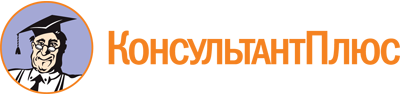 Приказ Минтранс России от 27.01.2022 N 20
"Об утверждении Правил нахождения граждан и размещения объектов в зонах повышенной опасности, выполнения в этих зонах работ, проезда и перехода через железнодорожные пути"Документ предоставлен КонсультантПлюс

www.consultant.ru

Дата сохранения: 09.09.2022
 